                L’Afrique de Zigomar	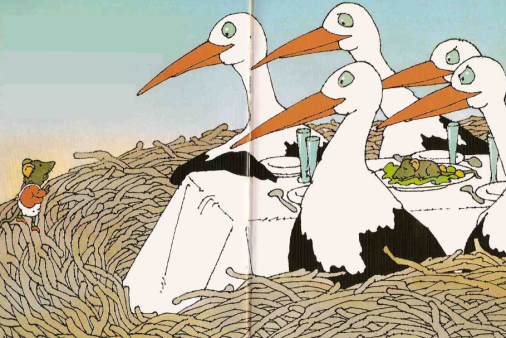 Les cigognes sont des oiseaux souriants et très aimables. C’est du moins l’impression qu’en a Pipioli. « Voilà ! » dit-il timidement, impressionné par la taille de leurs becs, « j’aimerais que vous m’emmeniez en Afrique… » Pipioli s’interrompt. Il vient d’apercevoir le plat posé sur la table. « Des mangeuses de souris ! » s’écrie-t-il. Il n’a que le temps de sauter hors du nid. Pipioli a de la chance. Il tombe sur son vieil ami le merle Zigomar.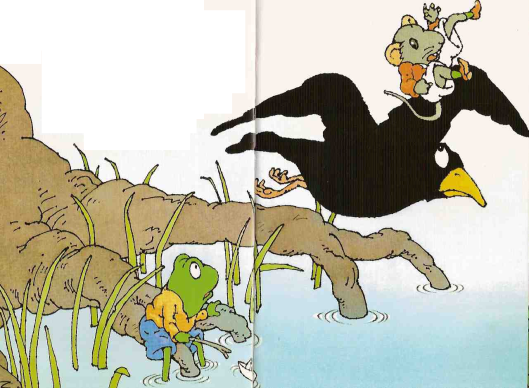 « Toi qui connais tout, tu connais l’Afrique ? » lui demande Pipioli qui a de la suite dans les idées. « Quoi ? Moi ? Évidemment ! » « Tu y as déjà été ? » s’exclame Pipioli qui voit déjà son rêve réalisé. « Moi ? Non ! Pourquoi aurais-je été en Afrique ? » « Mais tu saurais y aller ? » l’implore Pipioli. « Ecoute petit : où une hirondelle va, Zigomar peut aller ! » répond le merle avec assurance. Dès le lendemain, au petit matin, ils décident de partir. 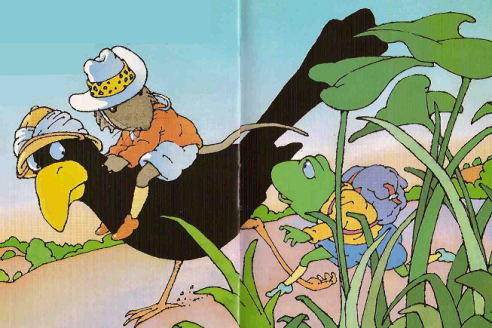 « Attention aux coups de soleil ! » leur a dit mère souris. Zigomar, son passager sur le dos, prend son élan pour décoller. « Hep ! hep ! Attendez-moi ! » crie une grenouille. « J’ai entendu votre conversation hier soir. L’Afrique, les éléphants, les singes et tout et tout, ça doit être rigolo ! Je peux partir avec vous ? »